Voorwoord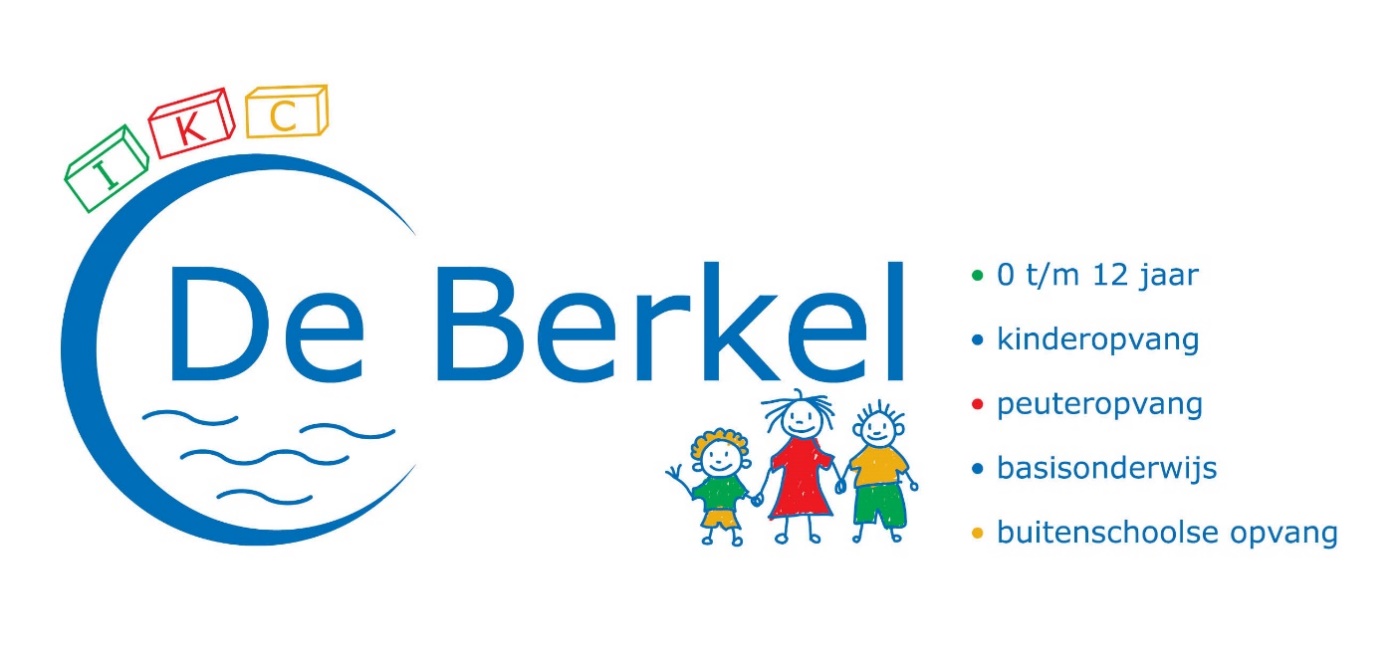 Geachte ouders/verzorgers,Zoals u van ons gewend bent, krijgt u ook het informatieboekje voor het schooljaar 2018/2019 digitaal toegezonden.Dit boekje is onderdeel van de schoolgids. In het informatieboekje is de jaarkalender opgenomen evenals de namen van het personeel, de MR- en OR- leden en andere instanties waarmee de school te maken heeft.Ook is het vakantierooster opgenomen en nog een aantal belangrijke schoolzaken waarmee u te maken kunt krijgen. Voor eventuele wijzigingen en aanvullingen verwijzen we u naar het Berkeljournaal. Deze nieuwsbrief verschijnt aan het einde van de maand en is ook op de website te vinden.Vriendelijke groeten,Team van OBS de BerkelOnderwijsteam ‘Bouwen aan een adaptieve school’Binnen het onderwijsteam  ‘Bouwen aan een adaptieve school’ werkt onze school samen met  OBS de Keikamp (Geesteren) en O.B.S. Op d’n Esch (Eibergen) vanuit een gezamenlijke visie op onderwijs. Deze gezamenlijke visie wordt gekenmerkt door het werken vanuit de volgende waarden:-Competentie-Autonomie -RelatiebehoeftenDeze waarden zijn geclusterd in de volgende ontwikkelingslijnen:Structuur; De manier waarop het onderwijsteam de leeromgeving inricht, leerkrachten voorspelbaar zijn in hun gedrag en de leerstofplanning plaats vindt.Interactie; De manier waarop leerkrachten, leerlingen en ouders met elkaar omgaan.Zelfverantwoordelijk leren; De manier waarop leerlingen een houding aannemen en vaardigheden ontwikkelingen zodat ze eigenaar worden van hun leerproces.Instructie; De manier waarop de leerkrachten de ontwikkelingen van leerlingen volgen, hun doelen stellen, uitleg geven en daarin variatie bieden (adaptief) en lesmethodes en andere middelen inzetten (effectieve instructie).Samenwerking; De manier waarop leerkrachten samenwerken en elkaar laten ondersteunen tijdens het leerproces.Systematisch werken; Planningssysteem; de manier waarop het onderwijs continu wordt afgestemd op de mogelijkheden en behoeften van kinderen. De  onderwijskundige samenwerking wordt vormgegeven door kennis te delen en door het verwezenlijken van een eenduidige schoolorganisatie. Dit uniforme beleid wordt gekenmerkt door de volgende uitgangspunten, structuren en middelen:bepalen van de ontwikkelingslijnen en ontwikkelingsvelden door middel van een structurele zelfanalyse, oftewel het vaststellen van (noodzakelijke) verbeterpunten.gezamenlijke verheldering en toetsing middels opgestelde succesindicatoren.verbetering van schoolorganisatie en onderwijsprocessen (schoolprestaties).borging van vernieuwingen (afspraken).Contactgegevens directeur onderwijsteam:Directeur onderwijsteam: dhr. B. IzaksAdres:  Wheemerstraat 10, NeedeMailadres: b.izaks@oponoa.nlTelefoon: 0545-250025Klassenverdeling 2018-2019De directeur van het BAS onderwijsteam, Bert Izaks, zal ± 1 dagdeel per week aanwezig zijn. De dagelijkse leiding is in handen van Marije Verbeek, de locatiecoördinator van school. Zij is elke dag aanwezig. Aurora Hormes is de intern begeleider van de school. Zij vervult deze taak op de woensdag.Adresgegevens schooljaar 2018-2019Conciërge en schoonmaak: Annie van EckVertrouwens- contactpersoon intern:	Aurora HormesTel: 0545-431585Mail: aurora@obsdeberkel.nlVertrouwens- contactpersoon extern:Mw. Yvonne Kamsma.Tel: 088-0931439Mail: yvonne.kamsma@ijsselgroep.nlInspectie van het onderwijs	info@owinsp.nlwww.onderwijsinspectie.nlvragen over het onderwijs: 0800-8051 (gratis)klachtmeldingen over seksueel misbruik en geweld:vertrouwensinspecteurs 0900-1113111 (lokaal tarief)Nieuwsitems:BerkeljournaalU ontvangt aan het eind van elke maand een Berkeljournaal. Hierop staan de maandagenda voor de volgende maand, de laatste nieuwtjes en de wijzigingen en aanvullingen op de jaaragenda. Lees dit dus goed.Het Berkeljournaal en de meeste brieven worden verstuurd per mail. Wanneer er papieren mee gegeven moeten worden, dan worden deze alleen meegegeven aan het oudste kind uit het gezin. Dit is een aanzienlijke kostenbesparing. Wilt u wanneer u een nieuw mailadres heeft dit even doormailen naar de school? Zo kunnen wij het adressenbestand up-to-date houden.WebsiteOp www.obsdeberkel.nl vindt u informatie over onze school. Ook worden hier foto’s geplaatst van activiteiten.Jaarlijks terugkerende schoolse activiteiten:Zakelijke ouderavond en informatieavondElk jaar is er een gecombineerde zakelijke ouderavond en informatieavond.Na het zakelijke gedeelte wordt er in elke groep informatie gegeven over de werkwijze in die klas.Dit schooljaar vindt de avond plaats op donderdagavond 20 september om 19.00 uur.Voorstellingen groepenWe hebben een middag per schooljaar gekozen, waarin alle groepen samen een voorstelling verzorgen rondom een centraal thema. Dit schooljaar zal dit zijn in combinatie met de afsluiting van de Kinderboekenweek op donderdag 11 oktober.Groep 7/8 verzorgt daarnaast aan het einde van het schooljaar een musical.MusicalDe leerlingen van groep 7/8 voeren op donderdag 20 juni ’s middags en ’s avonds  een musical op. Op de avond organiseert de OR een verloting. KoningsspelenDe koningsspelen vieren we door sport en spel activiteiten te organiseren op en rondom het plein voor alle kinderen van school.Sportdag groep 6 t/m 8Op de laatste donderdag in mei wordt de jaarlijkse sportdag gehouden op sportpark “de Bijenkamp” in Eibergen. De leerlingen van de groepen 6, 7 en 8 van alle scholen uit Eibergen doen hieraan mee. De leerlingen gaan onder begeleiding van de leerkrachten en ouders op de fiets naar de sportdag toe.Laatste schooldagOp de laatste schooldag wordt er een leuke, sportieve afsluiting voor alle leerlingen georganiseerd en wordt het schooljaar samen met de ouders/verzorgers afgesloten.SchoolreisjesIn de maanden mei / juni vinden de schoolreizen/kamp voor de groepen 1 t/m 8 plaats.Over de data, bestemming en invulling wordt u te zijner tijd nader geïnformeerd.Van de ‘kampgangers’ wordt er een extra bijdrage gevraagd. Groep 7 leerlingen betalen €34,- en groep 8 leerlingen €44,-De schoolreizen en het schoolkamp maken deel uit van het onderwijsprogramma en zijn dus verplicht.Afscheidsavond groep 8In de laatste week voor de zomervakantie vindt de afscheidsavond van groep 8 plaats. De leerlingen organiseren dit voor hun ouders, leerkrachten en voor hen zelf. Ziekte of verzuim:Melden bij ziekte of verzuimAls uw kind ziek is vragen wij u om voor schooltijd te bellen naar 0545-431585.In principe wordt er voor leerplichtige kinderen (vanaf 5) buiten de schoolvakanties om geen vrij gegeven. Voor bijzondere gevallen (bruiloften, jubilea e.d.) dient u vrij te vragen d.m.v. een verlofformulier. Deze verlofformulieren zijn bij de leerkracht van uw kind of bij de locatie coördinator te verkrijgen. Ze dienen ingevuld te worden ingeleverd bij de leerkracht of locatie coördinator, minimaal, als het mogelijk is, één week van te voren.Voor extra vakanties, lange weekenden wordt alleen bij hoge uitzondering verlof verleend. Dit kan alleen als de ouders door hun beroep absoluut niet in de zomervakantie weg kunnen.Het verlof voor extra vakantie dient minimaal twee maanden van te voren worden aangevraagd bij de locatiecoördinator. Ook wordt hierbij een werkgeversverklaring gevraagd.Invallers:Bij ziekte of andere redenen van afwezigheid wordt er inval geregeld voor de desbetreffende leerkracht. Binnen onze stichting is er een invallerspool van afgestudeerde leerkrachten. Wanneer mogelijk wordt er iemand uit deze pool ingezet voor die klas. Het kan echter voorkomen dat er intern geschoven moet worden. Wij proberen zoveel mogelijk rekening te houden met de continuïteit in de klas.Met de fiets of lopend?Wij verzoeken u om uw kinderen indien nodig met de fiets naar school te laten komen. De kinderen van de Lindevoort, Bonenkamp, Woerden en Zonderkamp komen lopend naar school. Alleen met gymnastiek en/of zwemmen kan van deze regel worden afgeweken.Verjaardagen:Verjaardag kinderenDe kinderen vieren hun verjaardag in de klas. In de pauze mogen ze de klassen rond om ook de leerkrachten te trakteren. Wilt u de traktaties klein en zo mogelijk gezond houden (liever geen cadeautjes).De jarige krijgt een kaart waarop alle leerkrachten hun naam zetten.Verjaardag leerkrachtenAlle leerkrachten vieren op dezelfde dag hun verjaardag op school: juffendag. Dit zal plaatsvinden op woensdag 13 maart. U ontvangt t.z.t. meer informatie.KlassenoudersElke klas heeft  een of meerdere klassenouders. Deze helpen de leerkracht bij het voorbereiden en/of het uitvoeren van niet-lesgebonden activiteiten, zoals vieringen, excursies enz. Klassenouders worden op verzoek van de leerkracht in de gelegenheid gesteld mee te gaan op schoolreis. Voor het schoolkamp worden ouders benaderd door de leerkracht(en) van de groep.De leerkrachten vinden het heel erg leuk als er namens kinderen iets wordt gegeven op de verjaardag en/of het einde van een schooljaar. Dit hoeft niet perse een cadeautje te zijn, maar dit kan ook een tekening, knutselwerkje o.i.d. zijn. Als er dan toch namens de klas iets wordt gekocht dan vinden wij 0,50 cent per leerling een goed bedrag.Stagiaires:Wij stellen onze school graag open voor stagiaires, want we vinden het belangrijk dat toekomstige collega’s veel ervaring opdoen. Het is ieder schooljaar weer afwachten of  en wanneer we stagiaires krijgen.Schoolregels:Als basis hanteren we vier regels:Samen spelen, samen delen, elkaar niet vervelen.Rennen doe je op het schoolplein. Binnen moet je rustig zijn!Pesten is nooit goed, zorg dus dat je aardig doet!Alle dingen hebben een doel, kapotmaken is niet cool!De kinderen mogen een kwartier voor aanvang op school aanwezig zijn. 5 minuten voor lesaanvang gaat de bel, zodat de lessen op tijd kunnen beginnen.Denkt u eraan dat de kinderen op tijd op school zijn.Een kwartier voor aanvang van de lessen en in de pauze is er pleinwacht.Wij kiezen voor veiligheid op het schoolplein, daar passen geen gevaarlijke/onsympathieke spelletjes op het plein bij.Fietsen worden in het fietsenrek gezet, er wordt niet op het plein gefietst.Het gebruik van mobiele telefoons is op school niet toegestaan, tenzij de leerkracht daar toestemming voor geeft.Liever geen speelgoed van thuis mee naar school.Aan de ouders van de kinderen uit groep 7 en 8 wordt gevraagd om een agenda te kopen.OngevallenverzekeringWe willen u erop attenderen dat er de mogelijkheid bestaat om zelf een verzekering voor uw kind af te sluiten voor schade aan eigendommen. Meer informatie hierover kunt u vinden op  www.leerlingenverzekering.nl Oudergesprekken:10 minutengesprekkenDe leerlingen krijgen elk schooljaar twee rapporten. De rapporten zullen in februari en in juni/juli tijdens de zgn. 10-minuten gesprekken met de ouders worden besproken. Voordat de gesprekken plaatsvinden, krijgen de kinderen het rapport mee naar huis. In november worden er ook gesprekken gehouden. Alle ouders worden hiervoor uitgenodigd.Centrale-eindtoets groep 8De centrale-eindtoets zal op 16, 17 en 18 april 2019 worden afgenomen. Voordat de resultaten van de Centrale-eindtoets binnen zijn, zijn er eindgesprekken. Dan wordt de definitieve schoolkeuze bepaald. Cito-entreetoets groep 7De cito-entreetoets zal in mei worden afgenomen. Op woensdag 15 mei zullen we hiermee starten. Ouders worden hier t.z.t. geïnformeerd. De uitslag van de cito-entreetoets wordt in juni tijdens de tweede 10-minutengespekken met de ouders besproken.Instroom kleutersVoor de leerlingen die in de instroomgroep zitten, wordt een gesprek gepland als ze een aantal weken op school zitten. De leerkrachten maken een afspraak. Bewegingsonderwijs:GymnastiekVanaf groep 3 zal uw kind 2 keer per week gaan gymmen in de gymnastiekzaal aan de Zuid Rekkenseweg. Hiervoor zijn aparte gymkleren en schoenen verplicht. Bijvoorbeeld gymbroek, T-shirt, turnpakje o.i.d. en natuurlijk sportschoenen. Na de gymles krijgen de leerlingen de gelegenheid om zich te douchen.De dagen waarop de kinderen van groep 3 t/m 8 gym hebben zijn maandag en donderdag. De lessen worden verzorgd door vakleerkrachten van de sportfederatie Berkelland. Op maandag krijgt ook groep 1/2 gym in de grote gymzaal van een vakleerkracht van de sportfederatie.Het gymrooster ziet er als volgt uit:Kleuters:Het is wenselijk dat ze een korte broek, t-shirt en gymschoenen dragen. Het liefst schoenen die ze zelf aan en uit kunnen doen. Er is een gymtas op school voor de gymkleren. Deze blijft op school.SchoolzwemmenZwemmen gebeurt alleen bij goed weer. U krijgt hierover te zijner tijd bericht.Buitenschoolse activiteitenBij genoeg deelname doet de school mee aan de buitenschoolse sporttoernooien. De teams worden begeleid door ouders en de leerkrachten komen wisselend voorbij om  de leerlingen aan  te moedigen. Vanaf groep 5 mogen de leerlingen meedoen aan sporttoernooien. Het voetbaltoernooi is voor leerlingen vanaf groep 6. Voor zover de data bekend zijn, staan deze in de kalender vermeld.Vakanties:Herfstvakantie:20 oktober 2018 – 28 oktober 2018Kerstvakantie:  		22 december 2018 – 6 januari 2019Voorjaarsvakantie:  	23 februari 2019 – 3 maart 2019Meivakantie:22 april 2019 – 5 mei 2019Zomervakantie:  		13 juli 2019 – 25 augustus 2019MR / OR:Medezeggenschapsraad (MR)De MR bestaat uit teamleden: Marije Roosenboom en Chantal Lammertinken ouders:		Voorzitter:		Ouder:			Ouder:Lian Gijgink		Marieke Willink		Karin van der WaardeKoordesweg 1		Brokersweg 6 A		Panhovenweg 177157 AA Rekken	7157 CJ Rekken	7157 BX Rekken0545-431380		0545-432199		0545-274849Ouderraad (OR)Het dagelijks bestuur van de O.R. bestaat uit:Voorzitter:		            	Secretaris:Eric Diepenmaat		Chantal EsselinkBonenkamp 28			Rekkense Binnenweg 18 A7157 AM Rekken		7157 CD Rekken0545-431813			06-14967212Penningmeester:		De overige OR-leden zijn:Coriene Eiting		             Wilbert KrooshofZuid-Rekkenseweg 18	         	Linda Schepers7157 BB Rekken		Nancy Driezes0545-431648			Marloes RoossinkVanuit het team vertegenwoordigen Kim Nijman en Manon ten Elsen de OR.Algemene informatie:Nieuwe leerlingenLeerlingen die in de loop van het schooljaar op school komen, ontvangen enkele weken voor die tijd bericht van de desbetreffende leerkracht. Er kunnen dan afspraken gemaakt worden over de wenochtenden. De kinderen kunnen vier ochtenden komen wennen.SchooltijdenWij werken met een continurooster. Dit houdt in dat wij om 8:30 uur starten en om 14:30 uur eindigen. Tussendoor hebben de leerlingen een half uur pauze: van 12:00 uur tot 12:30 uur.Op de woensdag zijn alle leerlingen om 12:15 uur uit. Leerlingen van groep 1 t/m 4 zijn vrijdag om 12:00 uur uit.ZorgTen aanzien van de zorg worden we ondersteund door het samenwerkingsverband “IJssel/Berkel”. Als er specifieke zorg nodig is plannen we OT vergaderingen met ouders, leerkracht en IB’er, waar tevens als vaste gezichten Alice Teunis (SWV: samenwerkingsverband) en Lotte Schieven (VMT: voor mekaar team) aanschuiven.Resultaten:In de afgelopen drie jaar zijn de leerlingen van groep 8 uitgestroomd naar:Adresgegevens:IKC de BerkelDen Borgweg 27157 BR Rekken0545-431585Email: info@obsdeberkel.nlWebsite: www.obsdeberkel.nl -Directeur BAS onderwijsteam: Bert Izaks.-Locatiecoördinator: Marije Verbeek.Stichting: OPONOA.Onze school valt onder de Stichting OPONOA (Openbaar Primair Onderwijs Noord-Oost Achterhoek) Korenbree 237271 LH BorculoPostadres: Postbus 16, 7270 AA Borculotel : 0545 275166Email : info@oponoa.nlWebsite : www.oponoa.nlHet College van Bestuur van de stichting wordt gevormd door de heren J. Siemerink en M. EverinkMaandagochtendGroep 1/220 leerlingenGroep 311 leerlingenGroep 412 leerlingenGroep 5/625 leerlingenGroep 7/818 leerlingenLeerkracht ChantalManonMarije RKim + PascalMarije VMaandagmiddag Groep 1/2/331 leerlingen (eind)gym vakdocentGroep 4/525 leerlingengym vakdocentGroep 4/525 leerlingengym vakdocentGroep 6/7/830 leerlingengym vakdocentGroep 6/7/830 leerlingengym vakdocentLeerkracht Chantal + PascalMarije RMarije RKim + ManonKim + ManonDinsdagochtendGroep 1/2Groep 3Groep 4Groep 5/6Groep 7/8Leerkracht ChantalManonMarije RKim + onderwijsassistentMarije VDinsdagmiddag Groep 1/2/3Groep 4/5Groep 4/5Groep 6/7/8GVO/HVOGroep 6/7/8GVO/HVOLeerkracht ChantalMarije RMarije RKimKimWoensdagGroep 1/2Groep 3/4Groep 5/6Groep 7/8Leerkracht ChantalManon+DinekeKim+DinekeMarije VDonderdagochtendGroep 1/2Groep 3/4 Groep 3/4 Groep 5/6Groep 7/8Leerkracht Debbie Manon + PascalManon + PascalKimMarije VDonderdagmiddag Groep 1/2/3gym vakdocentGroep 4/5gym vakdocentGroep 4/5gym vakdocentGroep 6/7/8gym vakdocentGroep 6/7/8gym vakdocentLeerkracht Debbie ManonManonKim + PascalKim + PascalVrijdagochtend Groep 1/2Groep 3/4Groep 5/6Groep 7/8Leerkracht Debbie Manon+DinekeKim+DinekeMarije VVrijdagmiddag VrijVrijGroep 5/6Groep 7/8Leerkracht Manon +DinekeDebbie+DinekeAugustusAugustusAugustus1wo2do3vr4za5zo6ma7di8wo9do10vr11za12zo13ma14di15wo16do17vr18za19zo20ma21di22woSchoolfeest 23do24vrBerkeljournaal op de mail25za26zo27ma1ste schooldag 2018-201928di29wo30do31vrSeptemberSeptemberSeptember1za2zo3ma4diStart les HVO groep 5/6, juf GeraStart les GVO groep 7/8, juf Marjan5woHoofdluiscontrole 6do7vr8za9zo10ma11di12wo13doSportactiviteit op OBS de Berkel, door sportfederatie, vrije inloopMR, 19.00 uur (data overige vergaderingen worden bepaald).14vr15za16zo17ma18di19wo20doZakelijke ouderavond / informatieavond groepen: 19.00 uurBerkeljournaal op de mail21vr22za23zo24ma25di26wo27do28vr29za30zoOktoberOktoberOktober1ma2diStart Kinderboekenweek, thema: vriendschap3woStudiedag OPONOA, kinderen vrij4do5vr6za7zo8ma9di10wo11doAfsluiting Kinderboekenweek in combinatie met voorstellingen groep 1 t/m 8. 12vr13za14zo15ma16di17wo18doBerkeljournaal op de mail19vr20za21zo22maHerfstvakantie23diHerfstvakantie 24woHerfstvakantie25doHerfstvakantie26vrHerfstvakantie27za28zo29maTechnieklokaal groep 7/8, 9.00 – 11.30 uur30di31woHoofdluiscontrole NovemberNovemberNovember1do2vr3za4zo5ma6di7wo8doNationaal schoolontbijt, 8.30 uur9vrLootjes trekken groep 5 t/m 8 Sinterklaas (’s middags)10za11zo12ma13di14wo15doStudiedag team, kinderen vrij16vr17za18zo19ma20di21wo22doSportactiviteit in de gymzaal, door sportfederatie, vrije inloopBerkeljournaal op de mail23vr24za25zo26ma27diOudergesprekken groep 1 /m 828wo29do30vrDecemberDecemberDecember1za2zo3 ma4di5woSinterklaasviering6do7vr8za9zo10maLijsten kerstdiner in hallen11di12woBasketbaltoernooi groep 5 t/m 813 do14vr15za16zo17ma18di19wo20doBerkeljournaal op de mailKerstviering, peuters sluiten aan17.00 uur – 19.00 uur21vrKinderen ‘s middags vrij22za23zo24maKerstvakantie25diKerstvakantie26woKerstvakantie27doKerstvakantie28vrKerstvakantie29za30zo31maKerstvakantie JanuariJanuariJanuari1diKerstvakantie2woKerstvakantie3doKerstvakantie4vrKerstvakantie5za6zo7ma8di9woHoofdluiscontrole 10do11vr12za13zo  14maStart CITO LOVS toetsen15di16wo17do18vr19za20zo21ma22di23woStart nationale voorleesdagen groep 1/2 + peuters24doBerkeljournaal op de mail25vr26za27zo28ma29di30wo31doFebruariFebruariFebruari1  vrEinde nationale voorleesdagen2za3zo4maTechnieklokaal groep 7/8, 9.00 – 11.30 uur5di6wo7do8vr9za10zo11ma12di13wo14do15vrRapporten mee naar huis16za17zo18ma19di20woVolleybaltoernooi groep 5 t/m 821doBerkeljournaal op de mailRapportgesprekken groep 1 t/m 8 + advies groep 822vrCarnaval op school23za24zo25maVoorjaarsvakantie26diVoorjaarsvakantie27woVoorjaarsvakantie28doVoorjaarsvakantieMaartMaartMaart1vrVoorjaarsvakantie2za3zo4ma5di6woHoofdluiscontrole 7do8vr9za10zo11ma12di13woJuffendag, verjaardagen vieren van alle juffen. 14do15vr16za17zo18ma19di20wo21do22vr23za24zo25ma26di27woStudiedag team, kinderen vrij28do29vr30za31zoAprilAprilApril1ma2di3wo4do5vr6za7zo8ma9di10woVoetbaltoernooi groep 6 t/m 811do12vrKoningsspelen13za14zo15ma16diCentrale eindtoets17woCentrale eindtoets18doCentrale eindtoetsPaasontbijt/activiteiten groep 1 t/m 7, kinderen ‘s middags vrijBerkeljournaal op de mail19vrGoede vrijdag20za21zo1ste paasdag22ma2de paasdag / meivakantie23  diMeivakantie24woMeivakantie25doMeivakantie26vrMeivakantie27zaKoningsdag 28zo29maMeivakantie 30diMeivakantieMeiMeiMei1woMeivakantie2doMeivakantie3vrMeivakantie4za5zo6ma7di8 woHoofdluiscontrole9do10vr11za12zo13ma14di15woStart entreetoets groep 7Touwtrektoernooi groep 5 t/m 816do17vr18za19 zo20ma21di22wo23doSportdag groep 6 t/m 8Berkeljournaal op de mail24vr25za26zo27maStart CITO LOVS toetsen28di29wo30doHemelvaartsdag 31vrJuniJuniJuni1 za2zo3maWeek van de avondvierdaagse4di5wo6do7vr8za9zo1ste pinksterdag10ma2de pinksterdag11di12wo13do14vr15za16zo17ma18di19wo20 doMusical groep 7/821vrRapporten gaan mee naar huis22za23zo24ma25diRapportgesprekken / entreegesprekken gr.7: ouders groep 1 t/m 726wo27doBerkeljournaal op de mail28vr29za30zoJaarAantal leerlingenPraktijkOnderwijsVMBO-BKVMBO- THAVO-VWO20161503      6620171905      6820181004      15JuliJuliJuli1ma2di3wo4do5vr6za7zo8ma9diAfscheidsavond groep 810wo11doLaatste schooldag12vrKinderen vrij13za14zo15maStart zomervakantie tot 25 augustus 201816di17wo18do19vr20za21zo22ma23di24wo25do26vr27za28zo29ma30di31wo